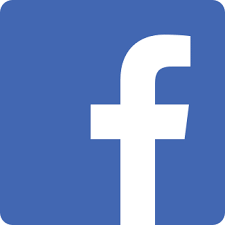 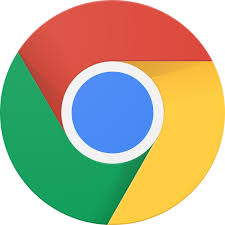 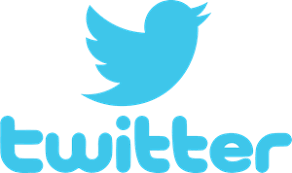 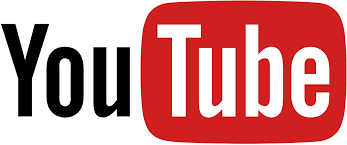 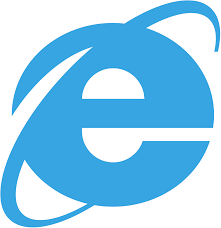 Daily Live EventsTimeEventLinkWhere9.00amJumpstart JonnyP.Ewww.youtube.com/jumpstartjonny9.00amJoe Wicks – The Body Coach TVhttps://www.youtube.com/user/thebodycoach19.15amNewsroundhttps://www.bbc.co.uk/newsround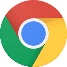 9.30amTwinkl Home Learning (ages 3-5)https://www.twinkl.co.uk/home-learning-hubhttps://facebook.com/groups/twinklparentsgroup9.30amInteractive Literacyhttps://radioblogging.net/index.php/welcome-to-radioblogging-net/9.30amSpread The Happiness TV(dough disco, squiggle etc)https://www.youtube.com/channel/UCj0shfH3pzhrf3dOrSj_pRw9.30amWildlife with Steve Backshallhttps://www.youtube.com/channel/UCm-URP49TgSgyIU1rgh2m7A/10.00amMusic with Myleene Klass(2xwk but view anytime)https://www.youtube.com/channel/UCQh2wgJ5tOrixYBn6jFXsXQ10.00amLive from Glasgow Science Centrehttps://www.youtube.com/user/scienceshowbob10.00am(onwards)BBC Scotland Educational ProgrammesBBC Scotland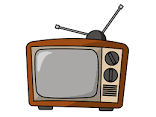 10.00amMaths with Carol Vordermanwww.themathsfactor.comSign up for free10.00amTwinkl Home Learning(ages 5-7)https://www.twinkl.co.uk/home-learning-hubhttps://facebook.com/groups/twinklparentsgroup11.00amScience with Maddie Moate (weekdays)https://www.youtube.com/user/maddiemoate11.00amStory Time with David Walliamshttps://www.worldofdavidwalliams.com/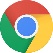 11.00amTwinkl Home Learning(ages 7-11)https://www.twinkl.co.uk/home-learning-hubhttps://facebook.com/groups/twinklparentsgroup11.30amOti Mabuse – Kids Dance Classhttps://www.facebook.com/OtiMabuse/12.00pm(onwards)BBC BitesizeBBC Scotland12.00pmScience Videoshttps://www.techniquest.org/12.00pmLunch – Cooking with Jamie Oliverhttps://www.jamieoliver.com/features/category/get-kids-cooking/12.10pmNewsroundhttps://www.bbc.co.uk/newsround1.30pmDance with Darcey Busselhttps://www.facebook.com/diversedancemix/3.00pmStory Time for Home Time with James Mayhewhttps://www.youtube.com/channel/UCqq_Iz_q3pFTkkju-PpVOFA3.30pmThe Flying Scribbler – Justin Davies(Help! I Smell a Monster Story)https://www.youtube.com/channel/UCxDXHoPvoeiPe57tgD26jHw(uploading a chapter a day)4.00pmNewsroundhttps://www.bbc.co.uk/newsround4.00pmHome Economics with Theo Michaels(Mon/Wed/Fri)https://www.instagram.com/theocooks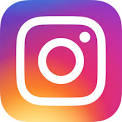 6.00pmDrawing with Steve Harpsterhttps://www.facebook.com/harptoons/videos/1404978916378140/https://www.youtube.com/user/tgif38